Safe Work ProcedureNOTE: DO NOT use this machine unless you have been trained in its safe use and operation.Description of Work:Description of Work:Description of Work:Using a Petrol Mulcher Using a Petrol Mulcher Using a Petrol Mulcher Using a Petrol Mulcher Using a Petrol Mulcher Using a Petrol Mulcher Using a Petrol Mulcher Using a Petrol Mulcher Using a Petrol Mulcher 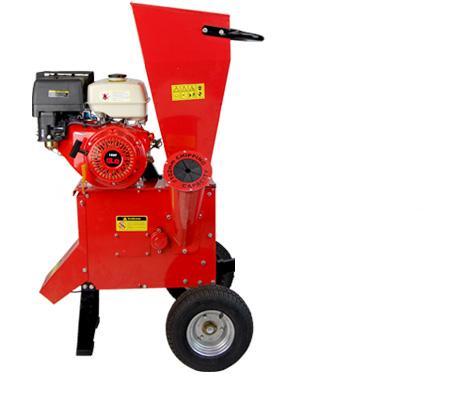 Potential Hazards: Hazards associated with entanglement, impact and cutting, noise, fire and explosion and dust.Potential Hazards: Hazards associated with entanglement, impact and cutting, noise, fire and explosion and dust.Potential Hazards: Hazards associated with entanglement, impact and cutting, noise, fire and explosion and dust.Potential Hazards: Hazards associated with entanglement, impact and cutting, noise, fire and explosion and dust.Potential Hazards: Hazards associated with entanglement, impact and cutting, noise, fire and explosion and dust.Potential Hazards: Hazards associated with entanglement, impact and cutting, noise, fire and explosion and dust.Personal Protective Equipment (PPE) Required (Check the box for required PPE):Personal Protective Equipment (PPE) Required (Check the box for required PPE):Personal Protective Equipment (PPE) Required (Check the box for required PPE):Personal Protective Equipment (PPE) Required (Check the box for required PPE):Personal Protective Equipment (PPE) Required (Check the box for required PPE):Personal Protective Equipment (PPE) Required (Check the box for required PPE):Personal Protective Equipment (PPE) Required (Check the box for required PPE):Personal Protective Equipment (PPE) Required (Check the box for required PPE):Personal Protective Equipment (PPE) Required (Check the box for required PPE):Personal Protective Equipment (PPE) Required (Check the box for required PPE):Personal Protective Equipment (PPE) Required (Check the box for required PPE):Personal Protective Equipment (PPE) Required (Check the box for required PPE):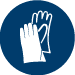 GlovesGloves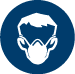 Face MasksFace Masks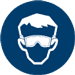 EyeProtection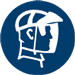 Welding MaskWelding Mask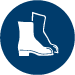 AppropriateFootwearAppropriateFootwear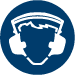 Hearing Protection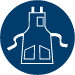 Protective ClothingProtective Clothing Safe Work Procedure Checklist: Safe Work Procedure Checklist: Safe Work Procedure Checklist: Safe Work Procedure Checklist: Safe Work Procedure Checklist: Safe Work Procedure Checklist: Safe Work Procedure Checklist: Safe Work Procedure Checklist: Safe Work Procedure Checklist: Safe Work Procedure Checklist: Safe Work Procedure Checklist: Safe Work Procedure Checklist:1. PRE-Operation:Ensure equipment is free of any signs of wear or damage.Wear the appropriate PPE and avoid loose clothing. Ensure that all screws and nuts are properly tightened before use.2. Operation:Ensure the machine is laid flat on a firm surface.Ensure wood to be mulched is of the correct diameter as outlined in the operation manual.Always use the tool supplied by the manufacturer to feed the mulcher.Always stand steadily and in balance. Do not stretch towards the machine.Ensure operator’s face and body are kept clear of the feeding hopper.If the machine becomes blocked, stop the motor, pull out any objects and check machine for damage.Ensure blade has come to a complete stop before performing any maintenance or clearing of blades.Ensure engine is stopped and allowed to cool before refuelling.Refuel in a well-ventilated area away from an ignition source3. POST-Operation:Ensure equipment has come to a complete stop before storing.Ensure equipment is returned to storage area after use.1. PRE-Operation:Ensure equipment is free of any signs of wear or damage.Wear the appropriate PPE and avoid loose clothing. Ensure that all screws and nuts are properly tightened before use.2. Operation:Ensure the machine is laid flat on a firm surface.Ensure wood to be mulched is of the correct diameter as outlined in the operation manual.Always use the tool supplied by the manufacturer to feed the mulcher.Always stand steadily and in balance. Do not stretch towards the machine.Ensure operator’s face and body are kept clear of the feeding hopper.If the machine becomes blocked, stop the motor, pull out any objects and check machine for damage.Ensure blade has come to a complete stop before performing any maintenance or clearing of blades.Ensure engine is stopped and allowed to cool before refuelling.Refuel in a well-ventilated area away from an ignition source3. POST-Operation:Ensure equipment has come to a complete stop before storing.Ensure equipment is returned to storage area after use.1. PRE-Operation:Ensure equipment is free of any signs of wear or damage.Wear the appropriate PPE and avoid loose clothing. Ensure that all screws and nuts are properly tightened before use.2. Operation:Ensure the machine is laid flat on a firm surface.Ensure wood to be mulched is of the correct diameter as outlined in the operation manual.Always use the tool supplied by the manufacturer to feed the mulcher.Always stand steadily and in balance. Do not stretch towards the machine.Ensure operator’s face and body are kept clear of the feeding hopper.If the machine becomes blocked, stop the motor, pull out any objects and check machine for damage.Ensure blade has come to a complete stop before performing any maintenance or clearing of blades.Ensure engine is stopped and allowed to cool before refuelling.Refuel in a well-ventilated area away from an ignition source3. POST-Operation:Ensure equipment has come to a complete stop before storing.Ensure equipment is returned to storage area after use.1. PRE-Operation:Ensure equipment is free of any signs of wear or damage.Wear the appropriate PPE and avoid loose clothing. Ensure that all screws and nuts are properly tightened before use.2. Operation:Ensure the machine is laid flat on a firm surface.Ensure wood to be mulched is of the correct diameter as outlined in the operation manual.Always use the tool supplied by the manufacturer to feed the mulcher.Always stand steadily and in balance. Do not stretch towards the machine.Ensure operator’s face and body are kept clear of the feeding hopper.If the machine becomes blocked, stop the motor, pull out any objects and check machine for damage.Ensure blade has come to a complete stop before performing any maintenance or clearing of blades.Ensure engine is stopped and allowed to cool before refuelling.Refuel in a well-ventilated area away from an ignition source3. POST-Operation:Ensure equipment has come to a complete stop before storing.Ensure equipment is returned to storage area after use.1. PRE-Operation:Ensure equipment is free of any signs of wear or damage.Wear the appropriate PPE and avoid loose clothing. Ensure that all screws and nuts are properly tightened before use.2. Operation:Ensure the machine is laid flat on a firm surface.Ensure wood to be mulched is of the correct diameter as outlined in the operation manual.Always use the tool supplied by the manufacturer to feed the mulcher.Always stand steadily and in balance. Do not stretch towards the machine.Ensure operator’s face and body are kept clear of the feeding hopper.If the machine becomes blocked, stop the motor, pull out any objects and check machine for damage.Ensure blade has come to a complete stop before performing any maintenance or clearing of blades.Ensure engine is stopped and allowed to cool before refuelling.Refuel in a well-ventilated area away from an ignition source3. POST-Operation:Ensure equipment has come to a complete stop before storing.Ensure equipment is returned to storage area after use.1. PRE-Operation:Ensure equipment is free of any signs of wear or damage.Wear the appropriate PPE and avoid loose clothing. Ensure that all screws and nuts are properly tightened before use.2. Operation:Ensure the machine is laid flat on a firm surface.Ensure wood to be mulched is of the correct diameter as outlined in the operation manual.Always use the tool supplied by the manufacturer to feed the mulcher.Always stand steadily and in balance. Do not stretch towards the machine.Ensure operator’s face and body are kept clear of the feeding hopper.If the machine becomes blocked, stop the motor, pull out any objects and check machine for damage.Ensure blade has come to a complete stop before performing any maintenance or clearing of blades.Ensure engine is stopped and allowed to cool before refuelling.Refuel in a well-ventilated area away from an ignition source3. POST-Operation:Ensure equipment has come to a complete stop before storing.Ensure equipment is returned to storage area after use.1. PRE-Operation:Ensure equipment is free of any signs of wear or damage.Wear the appropriate PPE and avoid loose clothing. Ensure that all screws and nuts are properly tightened before use.2. Operation:Ensure the machine is laid flat on a firm surface.Ensure wood to be mulched is of the correct diameter as outlined in the operation manual.Always use the tool supplied by the manufacturer to feed the mulcher.Always stand steadily and in balance. Do not stretch towards the machine.Ensure operator’s face and body are kept clear of the feeding hopper.If the machine becomes blocked, stop the motor, pull out any objects and check machine for damage.Ensure blade has come to a complete stop before performing any maintenance or clearing of blades.Ensure engine is stopped and allowed to cool before refuelling.Refuel in a well-ventilated area away from an ignition source3. POST-Operation:Ensure equipment has come to a complete stop before storing.Ensure equipment is returned to storage area after use.1. PRE-Operation:Ensure equipment is free of any signs of wear or damage.Wear the appropriate PPE and avoid loose clothing. Ensure that all screws and nuts are properly tightened before use.2. Operation:Ensure the machine is laid flat on a firm surface.Ensure wood to be mulched is of the correct diameter as outlined in the operation manual.Always use the tool supplied by the manufacturer to feed the mulcher.Always stand steadily and in balance. Do not stretch towards the machine.Ensure operator’s face and body are kept clear of the feeding hopper.If the machine becomes blocked, stop the motor, pull out any objects and check machine for damage.Ensure blade has come to a complete stop before performing any maintenance or clearing of blades.Ensure engine is stopped and allowed to cool before refuelling.Refuel in a well-ventilated area away from an ignition source3. POST-Operation:Ensure equipment has come to a complete stop before storing.Ensure equipment is returned to storage area after use.1. PRE-Operation:Ensure equipment is free of any signs of wear or damage.Wear the appropriate PPE and avoid loose clothing. Ensure that all screws and nuts are properly tightened before use.2. Operation:Ensure the machine is laid flat on a firm surface.Ensure wood to be mulched is of the correct diameter as outlined in the operation manual.Always use the tool supplied by the manufacturer to feed the mulcher.Always stand steadily and in balance. Do not stretch towards the machine.Ensure operator’s face and body are kept clear of the feeding hopper.If the machine becomes blocked, stop the motor, pull out any objects and check machine for damage.Ensure blade has come to a complete stop before performing any maintenance or clearing of blades.Ensure engine is stopped and allowed to cool before refuelling.Refuel in a well-ventilated area away from an ignition source3. POST-Operation:Ensure equipment has come to a complete stop before storing.Ensure equipment is returned to storage area after use.1. PRE-Operation:Ensure equipment is free of any signs of wear or damage.Wear the appropriate PPE and avoid loose clothing. Ensure that all screws and nuts are properly tightened before use.2. Operation:Ensure the machine is laid flat on a firm surface.Ensure wood to be mulched is of the correct diameter as outlined in the operation manual.Always use the tool supplied by the manufacturer to feed the mulcher.Always stand steadily and in balance. Do not stretch towards the machine.Ensure operator’s face and body are kept clear of the feeding hopper.If the machine becomes blocked, stop the motor, pull out any objects and check machine for damage.Ensure blade has come to a complete stop before performing any maintenance or clearing of blades.Ensure engine is stopped and allowed to cool before refuelling.Refuel in a well-ventilated area away from an ignition source3. POST-Operation:Ensure equipment has come to a complete stop before storing.Ensure equipment is returned to storage area after use.1. PRE-Operation:Ensure equipment is free of any signs of wear or damage.Wear the appropriate PPE and avoid loose clothing. Ensure that all screws and nuts are properly tightened before use.2. Operation:Ensure the machine is laid flat on a firm surface.Ensure wood to be mulched is of the correct diameter as outlined in the operation manual.Always use the tool supplied by the manufacturer to feed the mulcher.Always stand steadily and in balance. Do not stretch towards the machine.Ensure operator’s face and body are kept clear of the feeding hopper.If the machine becomes blocked, stop the motor, pull out any objects and check machine for damage.Ensure blade has come to a complete stop before performing any maintenance or clearing of blades.Ensure engine is stopped and allowed to cool before refuelling.Refuel in a well-ventilated area away from an ignition source3. POST-Operation:Ensure equipment has come to a complete stop before storing.Ensure equipment is returned to storage area after use.1. PRE-Operation:Ensure equipment is free of any signs of wear or damage.Wear the appropriate PPE and avoid loose clothing. Ensure that all screws and nuts are properly tightened before use.2. Operation:Ensure the machine is laid flat on a firm surface.Ensure wood to be mulched is of the correct diameter as outlined in the operation manual.Always use the tool supplied by the manufacturer to feed the mulcher.Always stand steadily and in balance. Do not stretch towards the machine.Ensure operator’s face and body are kept clear of the feeding hopper.If the machine becomes blocked, stop the motor, pull out any objects and check machine for damage.Ensure blade has come to a complete stop before performing any maintenance or clearing of blades.Ensure engine is stopped and allowed to cool before refuelling.Refuel in a well-ventilated area away from an ignition source3. POST-Operation:Ensure equipment has come to a complete stop before storing.Ensure equipment is returned to storage area after use.Competent Persons (The following persons are authorised to operate, supervise and test students on the equipment/process).Competent Persons (The following persons are authorised to operate, supervise and test students on the equipment/process).Competent Persons (The following persons are authorised to operate, supervise and test students on the equipment/process).Competent Persons (The following persons are authorised to operate, supervise and test students on the equipment/process).Competent Persons (The following persons are authorised to operate, supervise and test students on the equipment/process).Competent Persons (The following persons are authorised to operate, supervise and test students on the equipment/process).Competent Persons (The following persons are authorised to operate, supervise and test students on the equipment/process).Competent Persons (The following persons are authorised to operate, supervise and test students on the equipment/process).Competent Persons (The following persons are authorised to operate, supervise and test students on the equipment/process).Competent Persons (The following persons are authorised to operate, supervise and test students on the equipment/process).Competent Persons (The following persons are authorised to operate, supervise and test students on the equipment/process).Name:Title:Title:Title:Title:Title:Title:Title:Contact Details:Contact Details:Contact Details: